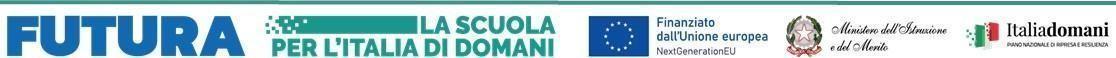 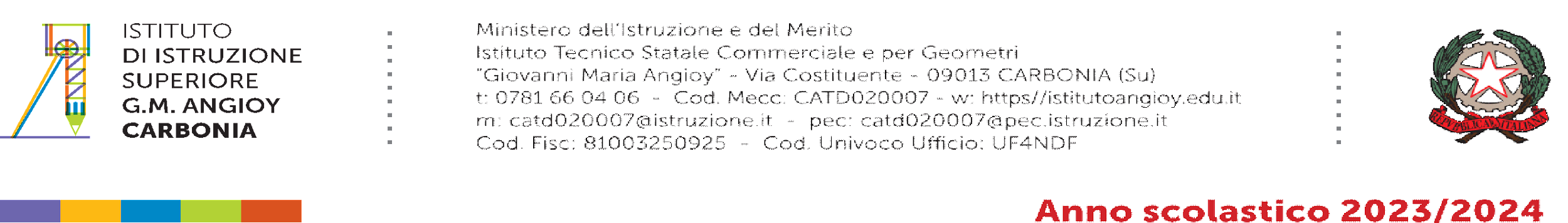 RICHIESTA RIMBORSO PASTOA.S. 2023/24Al Dirigente Scolastico	dell’ITCG "Giovanni Maria Angioy "CARBONIA (CA)
OGGETTO: Sotto-Azione ATT-784: “Percorsi Formativi e Laboratoriali co-curricolari”: prevenzione della dispersione scolastica per la realizzazione del Progetto INTEGRARTI (C.U.P. G44D22006520006). Piano Nazionale di Ripresa e Resilienza, Missione 4 – Investimento 1.4 Intervento straordinario finalizzato alla riduzione dei divari territoriali nelle scuole secondarie di primo e di secondo grado e alla lotta alla dispersione scolastica, finanziato dall’Unione europea – Next Generation EU (D.M. 170/2022).Il/la	 sottoscritt_ 					 nat_ a 		 prov.		 il		 residente	a________________in via________________	,	n.			tel.	______cell._________________		e-mail___________________________________________		genitore/tutore dell’alunn_ 				 regolarmente iscritt_ alla classe 		 sez_______.  frequentante i “Percorsi Formativi e Laboratoriali co-curricolari”  per l’a.s. 2023/24chiededi poter fruire del beneficio del rimborso del pasto per il/la proprio/a figlio/a.A tal fine dichiara che per l’anno 2023 il nucleo familiare ha un reddito certificato ISEE di € 	_____________;che i dati di cui sopra sono veritieri;di impegnarsi a consegnare gli scontrini fiscali attestanti l’acquisto del pasto;Allega alla presente:Certificazione ISEE 2023 originale o copia conforme rilasciata da Ente autorizzato;Copia di un documento di riconoscimento in corso di validità	, 	/ 	/ 	località	dataIn fede______________Il percorso si svilupperà con n. 30 ore complessive. Affinché il rimborso dei pasti sia possibile, è necessario che la frequenza dell’alunno/a corrisponda almeno al 70% delle ore previste.Carbonia, ____________________                         Firme													___________________________________							___________________________________